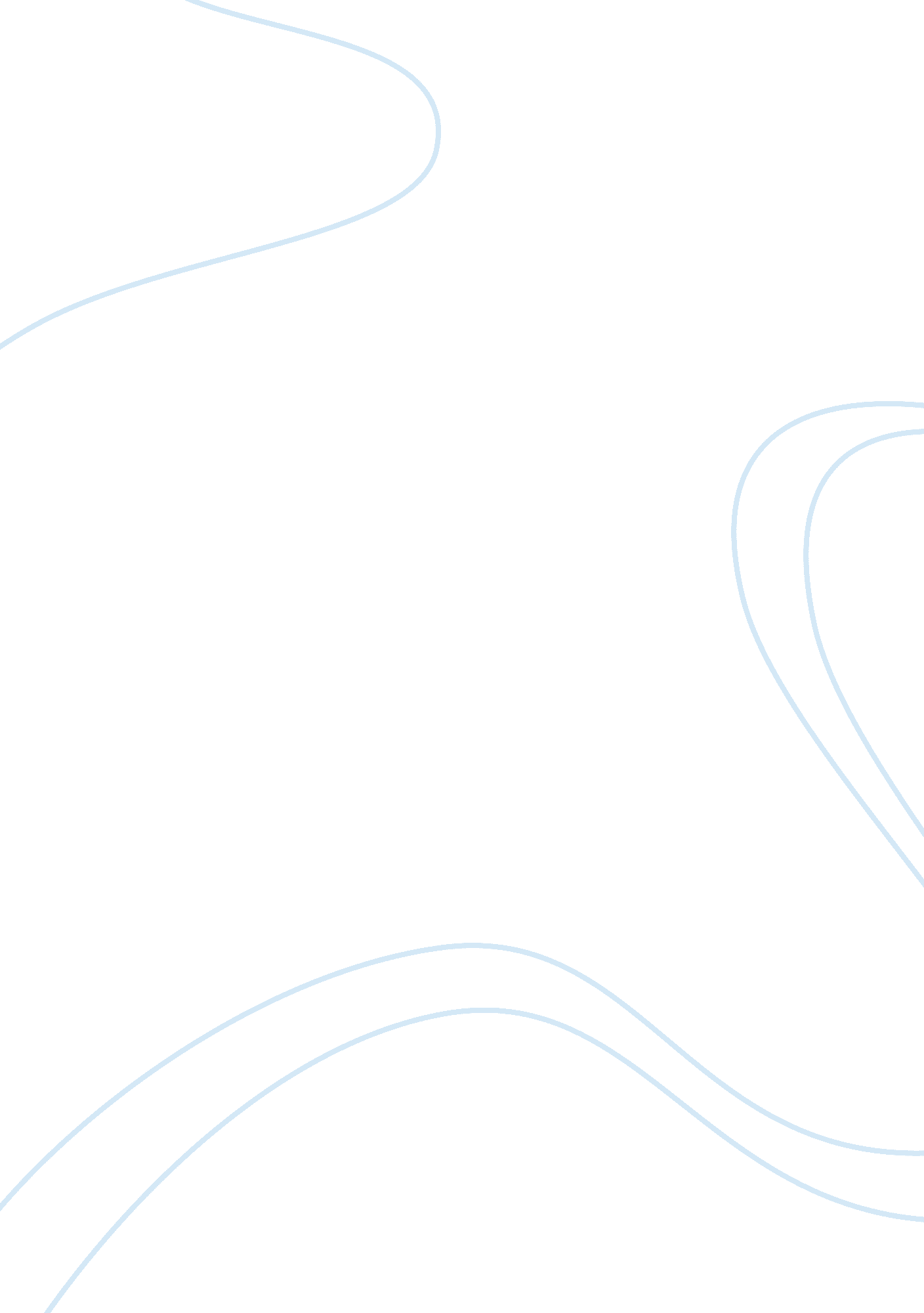 Effects of technology on our daily lifeTechnology, Information Technology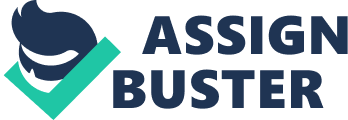 “ Effects of Technology on our Daily Life” Advancements in technology have made many changes in life. It has made the life of people much easier thanbefore. The benefits of these technological advancements are not limited to a single field of life but these changes have brought a complete alteration in lives of people. This paper discusses the useful and harmful effects of some of these technological advancements on our lives. The most common blessing of continuously developing technology is computer; computers have made the life of individuals easier than before. They are used not only in businesses but also in other fields of life. Computers are used in education and made it easier for the students to carry out information about any topic easily. The use of computer and internet has made it easier for businesses and to gather data and information. People are now also free to transfer useful information to each other using this advancement of technology. Hospitals, railway stations, schools, colleges, airports, businesses are all kind of depended on computers these days. Their drawbacks associated with computers include the time that students and young generation waste playing games, chatting, listening to music and net surfing. In addition, the continuously changing software has made it impossible for older employees to continue working with the new technological advancements at their work places. This factor has led to an increase in unemployment. However, there is a technique available to solve this issue which involves the participation of employees in training programs but it would lead to higher costs for the businesses. The security issues that are link to the data stored in computers are also counted as a drawback of computers. Cell phones are one of the fastest ways of communication today. They have brought a great change in the communication means. People are now able to communicate each other from any part of the world. The benefit of the cell phones is that it is faster than other communication mediums and is available for the users all the time regardless of the days. The drawbacks, however, cannot be ignored. People often misuse cell phones. Younger generation wastes hours talking with friends mostly on useless topics. This does not only waste their time but also cost them in monetary terms. People also use it to send messages which include some disgracing jokes about religions, races and cultures. This fact is creating distances among the people and is posing a thread to the overall peace among the people belonging to different backgrounds. Automobiles are an effective mode of transport in the world today. These automobiles have really made journeys and transportation easy. Because of it the distances previously travelled in weeks are reduced to a single day or even hours. Not only this, automobiles also have a proper setup the individuals travelling in it. This setup consists of seats and air-conditioning systems. Because of these factors automobiles also provide a comfortable environment. Thus, they are really effective for transportation and travelling purposes. However, on the other hand, automobiles also have their bad effects. Firstly, most of the automobiles designed in the world consume fuel so that they can work. The fuel which is used by it is scarce and thus the usage of fuel is causing scarcity of important resources of this world. Moreover, automobiles also release different harmful gases in this world which can cause global warming to increase. For example it releases Carbon Dioxide. This gas constitutes an important part of the global warming. Not only this, the gases also have a toxic effect on the body of a human being. Thus automobiles have their own share of bad effects too. 